ИЗПЪЛНЕНИ МЕРКИ ОТ РЗИ ЗА ОБЛАСТЕН ДОКЛАД ПО БДП Образец 6.6към План за действие Ревизия август 2022 г.НАЦИОНАЛНА СТРАТЕГИЯ ЗА БЕЗОПАСНОСТ НА ДВИЖЕНИЕТО ПО ПЪТИЩАТА В РЕПУБЛИКА БЪЛГАРИЯ2021 – 2030 г.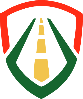 ДАБДПБезопасна Универсална МобилностМярка от Областната План-програма: Описание:…………………………………….……………………………………………………………